Anmeldung zum SeminarBibilometrie IOrt:		Universitätsbibliothek Mainz, Georg-Forster-Geb. (Jakob-Welder-Weg 12, 55128 MZ)Zeit:		24.04.2020, 10:00 – 17:00 UhrReferent:	Dr. Miloš JovanovićName		Straße		PLZ Ort		Telefon		E-Mail		Arbeitgeber	 BIB-Mitglied   in	 Rheinland-Pfalz 	  anderem Landesverband VDB-Mitglied   in	 Rheinland-Pfalz	  anderem LandesverbandBedingung: Sollte Ihnen nach Ihrer Anmeldung aus besonderen Gründen eine Teilnahme am Seminar nicht möglich sein, teilen Sie uns dies bitte unverzüglich schriftlich mit. Bis 7 Tage vor Veranstaltungsbeginn ist eine kostenfreie Abmeldung möglich, außer das Tagungshaus erhebt Gebühren aufgrund der Nichtinanspruchnahme von Leistungen. Diese werden unabhängig der 7-Tage-Regelung an Sie weitergegeben. Das gilt auch bei Nicht-Erscheinen der Angemeldeten. Falls es einen Nachrücker aus Ihrer Institution gibt, entfallen diese Kosten.Bedingung wird akzeptiert		 ja	- ohne Zustimmung keine Teilnahme möglich!Meine Kontaktdaten dürfen den anderen Teilnehmern mitgeteilt werden: 	 ja	 neinBitte übersenden Sie das ausgefüllte Formular über E-Mail an rp@bib-info.debis spätestens 30. März 2020Hinweis: Das Seminar wird aufgrund einer Förderung durch das Ministerium für Wissenschaft, Weiterbildung und Kultur des Landes Rheinland-Pfalz ermöglicht, so dass Bewerbungen von TeilnehmerInnen aus Rheinland-Pfalz bevorzugt berücksichtigt werden.Dieses Schreiben wurde maschinell erstellt und ist ohne Unterschrift gültig.Landesgruppe Rheinland-PfalzE-Mail: rp@bib-info.de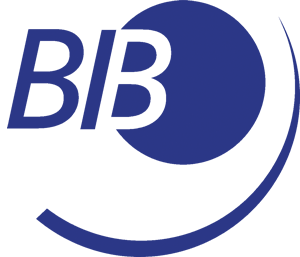 Berufsverband Information Bibliothek e. V.